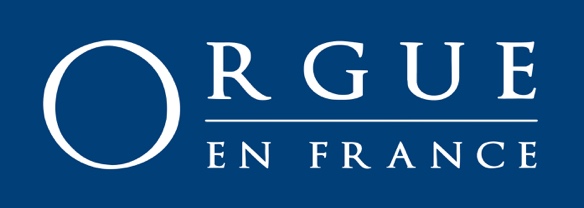 JOUR DE L’ORGUE    2019Week-end du 12 MAI UN BULLETIN PAR MANIFESTATION à retourner de préférence à :  jourdelorgue@orgue-en-france.org (format .pdf)ou par courrier postal 	70 rue des Grands Champs 75020 ParisTYPE DE MANIFESTATION *□   RECITAL  d’ORGUE seul		□   CONCERT  avec orgue □   VISITE D’ORGUE			□   ANIMATION AVEC ELEVES/CLASSE ORGUE□   CONFERENCE				□   EXPOSITION□   VISITE D’ATELIER DE FACTURE	□   CIRCUIT PROMENADE AUTOUR D’ORGUES□   AUTRES :_____________________________________________________________CP/Département * :      __________________________________________________VILLE/COMMUNE * : ________________________________________________________________LIEU PRECIS * :   _____________________________________________________________________JOUR * :  □ Samedi 11 mai   □ Dimanche 12 mai    □  Lundi 13 mai     □  autre_______________HEURE  * (préciser heure ou créneau horaire)  : __________________________________INTERVENANTS * (interprète, conférencier, guide, facteur d’orgues...)  : ___________________________________________________________________________________AUTRES-DETAILS. Préciser si votre action s’inscrit dans un des thèmes suivants
□ action en direction du jeune public   □ La facture d’orgues (plus particulièrement les instruments neufs et récents) □ création musicale (œuvres récentes pour orgue ou avec orgue) □ Le patrimoineTARIF * : □ GRATUIT (entièrement)   □ PARTICIPATION LIBRE   □ PAYANT (billetterie)ASSOCIATION / ORGANISME en CHARGE/FACTEUR D’ORGUESNOM :  _______________________________________________________________SITE WEB :____________________________________________________________RESPONSABLE A CONTACTER * :   ___________________________________________Son e-mail/téléphone * :       _______________________________________________* = information obligatoire